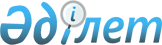 О признании утратившим силу решения акима Ауэзовского района города Алматы от 16 июня 2017 года № 02 "Об утверждении Правил выдачи служебного удостоверения коммунального государственного учреждения "Аппарата акима Ауэзовского района города Алматы" и его описания"Решение акима Ауэзовского района города Алматы от 5 августа 2020 года № 1. Зарегистрировано Департаментом юстиции города Алматы 12 августа 2020 года № 1632
      В соответствии статьи 37 Закона Республики Казахстан от 23 января 2001 года "О местном государственном управлении и самоуправлении в Республике Казахстан", Законом Республики Казахстан от 6 апреля 2016 года "О правовых актах" аким Ауэзовского района города Алматы РЕШИЛ:
      1. Признать утратившим силу решение акима Ауэзовского района города Алматы от 19 июня 2017 года № 02 "Об утверждении Правил выдачи служебного удостоверения коммунального государственного учреждения "Аппарата акима Ауэзовского района города Алматы" и его описания (зарегистрировано в Реестре государственной регистрации нормативных правовых актов № 1393, опубликовано 20 июля 2017 года в газетах "Алматы ақшамы" и "Вечерний Алматы".
      2. Государственно-правовому отделу аппарата акима Ауэзовского района города Алматы обеспечить государственную регистрацию настоящего решения в органах юстиции с последующим опубликованием в официальных периодических изданиях и на официальном интернет-ресурсе акима Ауэзовского района.
      3. Контроль за исполнением настоящего решения возложить на руководителя аппарата акима Ауэзовского района Ш. Турсунбаева.
      4. Настоящее решение вводится в действие по истечении десяти календарных дней после опубликования.
					© 2012. РГП на ПХВ «Институт законодательства и правовой информации Республики Казахстан» Министерства юстиции Республики Казахстан
				
      Аким Ауэзовского района города Алматы 

С. Сайфеденов
